Статика Вариант 12Стержень AB длиной 2a, имеющий вес G, опирается концом A на наклонную плоскость, образующую угол с горизонтом, а в точке D лежит на ребре, находящемся на высоте b. Определить угол , который стержень образует с горизонтом при равновесии.  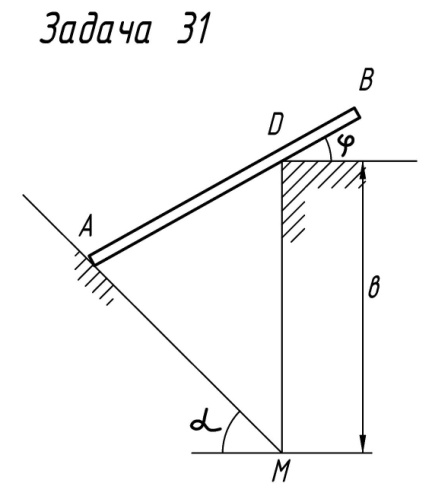 КИНЕМАТИКАВ механизме кривошип 3 вращается вокруг оси О(z) по закону φ=(1,5+0,5t2)/8 рад. Шатун 2 шарниром С связан с кривошипом 3, а шарниром В - с центром двухступенчатого катка. Каток катится с проскальзыванием по горизонтальной направляющей. На большую ступень катка намотан трос, конец которого А1  движется горизонтально по закону SА1 = 0,1t2 м. Принять ОС=СВ=0,8 м, r=0,2 м, R=0,4 м, t*=1 с, 0 ≤ t ≤ 1 с.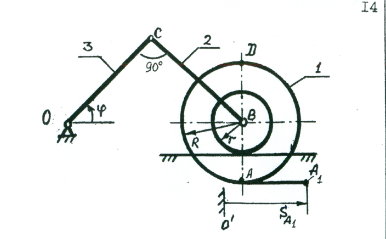 На схемах механизмов указаны начала и положительные направления отсчета величин, определяющих законы движения. Законы движения справедливы в пределах отрезка времени 0 ≤ t ≤ t1 , который содержит и расчетный момент времени t* (0 ≤ t* ≤ t1, t*= 0, 1 или 2 с). Схемы механических систем изображены на рисунках для расчетного момента времени t*. Для момента времени t* надо определить:1) скорости и ускорения точек A, B, C, угловые скорости и ускорения всех звеньев механизма; по векторным формулам построить многоугольники скоростей и ускорений точек ; 2) нанести на рисунок механизма векторы скоростей и ускорений точек A, B, C, обозначить круговыми стрелками направления угловых скоростей и ускорений звеньев;В задачах нити нерастяжимы и не скользят по телам. В ряде задач указано, что тело вращается вокруг оси О(z). Это значит, что тело вращается вокруг оси, перпендикулярной плоскости рисунка и проходящей через точку О.ДИНАМИКАМеханизм находится в равновесии под действием моментов М1, М2, М3, М4 и сил F, Q. Сила F приложена в середине отрезка CD перпендикулярно к нему, а сила Q приложена в середине DE параллельно CK; BD = DC = BC= a; CK = CN. Выразить силу Q через другие силовые факторы. Трение в шарнирах не учитывать.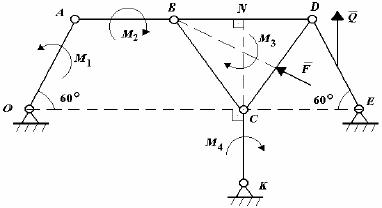 